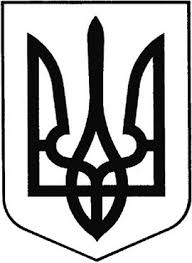 ГРEБІНКІВСЬКА СEЛИЩНА РАДАБілоцeрківського району Київської областіВИКОНАВЧИЙ КОМІТЕТР О З П О Р Я Д Ж E Н Н Явід 04 серпня 2022 року               смт Гребінки                      № 119-ОДПро надання дозволу на передачу матеріальних цінностейКеруючись ст. 42 Закону України «Про місцеве самоврядування в Україні», відповідно до Закону України «Про військовий обов’язок і військову службу», Постанови Кабінету Міністрів від 21 березня 2002 року №352 «Про затвердження Положення про підготовку і проведення призову громадян України на строкову військову службу та прийняття призовників на військову службу за контрактом», враховуючи те, що в Гребінківській селищній територіальній громаді Білоцерківським районним територіальним центром комплектування та соціальної підтримки будуть здійснені заходи щодо призову громадян України 2006 року народження, враховуючи клопотання начальника Білоцерківського районного територіального центру комплектування та соціальної підтримки БОГДАНЕВИЧА Ігоря Леонідовича від 21.07.2022 р. вх. ГР №2103 та з метою своєчасного та якісного проведення зазначених заходівЗОБОВ’ЯЗУЮ:Надати дозвіл на передачу матеріальних цінностей, а саме: канцелярських виробів (4000 бланків встановленого зразка на суму 6 765 грн Білоцерківському районному територіальному центру комплектування та соціальної підтримки.Начальнику відділу економічного розвитку, житлово-комунального господарства, капітального будівництва та інфраструктури              апарату виконавчого комітету Гребінківської селищної ради РУДЕНКУ Василю Миколайовичу передати матеріальні цінності, згідно акту прийому-передачі.Контроль за виконанням даного розпорядження залишаю за собою.         Селищний голова	                      	               Роман ЗАСУХА